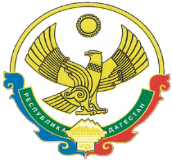 А Д М И Н И С Т Р А Ц И Я МУНИЦИПАЛЬНОГО РАЙОНА «ЦУНТИНСКИЙ РАЙОН» РЕСПУБЛИКИ ДАГЕСТАН П О С Т А Н О В Л Е Н И Е  13.03.2020 г                                                                                                      № 48с. Цунтао Координационном совете по развитию малого и среднего предпринимательства при Главе  муниципального района «Цунтинский район»    В целях обеспечения эффективного взаимодействия органов местного самоуправления с предпринимательскими структурами, оперативного решения вопросов в сфере малого и среднего предпринимательства, выработки и реализации мер по развитию и поддержке субъектов малого и среднего предпринимательства и в соответствии со ст. 13  Закона РФ от 24.07.2007 № 209 - ФЗ «О развитии малого и среднего предпринимательства в Российской Федерации», Закона Республики Дагестан от 29 июня 2017 года № 54 «О внесении изменений в Закон РД «О развитии малого и среднего предпринимательства в Республике Дагестан, Государственной программы Республики Дагестан «Экономическое развитие и инновационная экономика на 2018 – 2020 годы», утвержденной постановлением Правительства Республики Дагестан от 20 декабря 2017 года № 290, Глава МР «Цунтинский район» постановляет:  1. Создать Координационный совет по развитию малого и среднего предпринимательства при Главе  МР «Цунтинский район».2. Утвердить:     2.1. Положение «О Координационном совете по развитию малого и среднего предпринимательства при Главе МР «Цунтинский район» (приложение № 1).     2.2.  Состав Координационного совета по развитию малого и среднего предпринимательства при главе Администрации МР «Цунтинский район» (приложение № 2).3. Признать Постановление «О Координационном совете по развитию малого и среднего предпринимательства» администрации МР «Цунтинский район» № 42 от 14 марта 2016 года утратившим силу. 4. Постановление «Об образовании Координационного совета по развитию малого и среднего предпринимательства при Главе МР «Цунтинский район» разместить на официальном сайте Администрации МР «Цунтинский район». 5. Контроль за исполнением настоящего Постановления возложить на заместителя Главы  – начальника отдела экономики земельных, имущественных и налоговых отношений  МР «Цунтинский район» Абдулаева И.Г.   Глава                                                                                        Ш. МагомедовПриложение 1  к Постановлению Главы МР «Цунтинский район» от 13 марта 2020 года № 48ПОЛОЖЕНИЕо Координационном совете по развитию малого и среднего предпринимательства при Главе МР «Цунтинский район»
1. Общие положенияКоординационный совет по развитию малого и среднего предпринимательства (далее - Совет) образован при Главе МР «Цунтинский район» в соответствии с Федеральным законом от 24.07.2007 года № 209-ФЗ «О развитии малого и среднего предпринимательства в Российской Федерации» и Законом Республики Дагестан от 29 июня 2017 года № 54 «О внесении изменений в Закон РД «О развитии малого и среднего предпринимательства в Республике Дагестан, Государственной программы Республики Дагестан «Экономическое развитие и инновационная экономика на 2018 – 2020 годы», утвержденной постановлением Правительства Республики Дагестан от 20 декабря 2017 года № 290.Совет является консультативно-совещательным органом, созданным в целях: привлечения субъектов малого и среднего предпринимательства к выработке и реализации государственной политики в области развития малого и среднего предпринимательства;выдвижения и поддержки инициатив, направленных на реализацию государственной политики в области развития малого и среднего предпринимательства;проведения экспертизы проектов нормативных правовых актов органов местного самоуправления МР «Цунтинский район», регулирующих развитие малого и среднего предпринимательства;выработки рекомендаций органам исполнительной власти МР «Цунтинский район» при определении приоритетов в области развития малого и среднего предпринимательства;привлечения граждан, общественных объединений и представителей средств массовой информации к обсуждению вопросов, касающихся реализации права граждан на предпринимательскую деятельность, и выработки рекомендаций по данным вопросам.В своей деятельности Совет руководствуется действующим законодательством Российской Федерации, Республики Дагестан и нормативными правовыми актами органов местного самоуправления МР «Цунтинский район».                                     2.  Задачи СоветаСовет выполняет следующие задачи:Представляет интересы субъектов малого и среднего предпринимательства при взаимодействии с органами местного самоуправления на территории МР «Цунтинский район», обеспечивает проведение экспертизы проектов нормативных правовых актов органов местного самоуправления МР «Цунтинский район», регулирующих развитие малого и среднего предпринимательства.Представляет Главе МР «Цунтинский район» рекомендации по развитию инфраструктуры поддержки субъектов малого и среднего предпринимательства на территории района.Обеспечение	эффективного взаимодействия органов, осуществляющихгосударственный контроль (надзор) на территории МР «Цунтинский район» в сфере малого предпринимательства, органов местного самоуправления и хозяйствующих субъектов в целях устранения административных барьеров, связанных с осуществлением государственного контроля (надзора), лицензирования, сертификации, регистрации и иных форм государственного регулирования в сфере малого предпринимательства;Содействие	государственной политике, направленной на развитие предпринимательства в МР «Цунтинский район»;Исследование и обобщение проблем предприятий малого и среднего бизнеса, создание механизмов их разрешения;Разработка предложений для развития предпринимательства по совершенствованию нормативно-правовой базы, финансово-кредитной, налоговой, земельно-имущественной, лицензионной политики;Обобщение и распространение опыта деятельности успешных предприятий малого и среднего бизнеса;Информирование Главы МР «Цунтинский район» о состоянии дел в сфере малого и среднего предпринимательства;Управление процессом формирования и реализации районных целевых Программ по поддержке и развитию малого и среднего предпринимательства;Объединение усилий административных, финансовых и контролирующих институтов в целях развития предпринимательства.                                             3. Функции СоветаПри выполнении поставленных задач Совет осуществляет следующие функции:анализ состояния дел в сфере малого и среднего бизнеса в районе;подготовка рекомендаций Главе МР «Цунтинский район» и главам поселений по основным направлениям поддержки малого и среднего предпринимательства;анализ деятельности структур и организаций, обеспечивающих контрольные и надзорные функции в сфере деятельности субъектов малого и среднего предпринимательства;разработка предложений по развитию инфраструктуры поддержки субъектов малого и среднего предпринимательства;подготовка рекомендаций Главе МР «Цунтинский район» по формированию районной	целевой программы развития малого и среднего предпринимательства на территории МР «Цунтинский район»;- разработка предложений по координации деятельности органов местного самоуправления МР «Цунтинский район» по созданию благоприятных условий для развития малого и среднего бизнеса на территории района.                                               4. Права СоветаДля решения поставленных задач и выполнения, возложенных на него функций Совету предоставляется право:участвовать в разработке и обсуждении районных целевых программ, связанных с развитием малого и среднего предпринимательства;в установленном порядке запрашивать и получать от государственных органов, органов местного самоуправления, учреждений, организаций и предприятий информацию для выполнения возложенных на него функций;участвовать в разработке и экспертизе проектов нормативных правовых актов органов местного самоуправления МР «Цунтинский район», регулирующих развитие малого и среднего предпринимательства;организовывать проведение совещаний, конференций, семинаров и «круглых столов» по проблемам развития малого и среднего бизнеса;в установленном порядке привлекать к работе Совета не входящих в его состав представителей предприятий, организаций, учреждений, общественных организаций;вносить в органы местного самоуправления МР «Цунтинский район» предложения по совершенствованию работы по поддержке и развитию малого и среднего предпринимательства.5. Состав СоветаВ состав Совета могут входить представители субъектов малого и среднего предпринимательства, руководители общественных объединений предпринимателей и организаций, образующих инфраструктуру поддержки субъектов малого и среднего предпринимательства МР «Цунтинский район», представители органов местного самоуправления МР «Цунтинский район», представители государственных органов исполнительной власти, представительный орган власти.Персональный состав Совета утверждается постановлением Главы МР «Цунтинский район». Члены Совета принимают участие в его работе на общественных началах.Совет формируется в составе председателя, заместителя председателя, секретаря и членов Совета.Председатель Совета:председательствует на заседаниях Совета;утверждает планы работы Совета;представляет Совет во взаимоотношениях с органами местного самоуправления района, общественными организациями и субъектами малого и среднего предпринимательства.На время отсутствия председателя Совета его обязанности исполняет заместитель.Секретарь Совета:обеспечивает подготовку планов работы Совета, материалов к заседаниям Совета, а также проектов его решений;информирует членов Совета о месте, дате, времени проведения и повестке дня очередного заседания Совета, обеспечивает их необходимыми справочно-информационными материалами;оформляет протоколы заседаний Совета.Для предварительной проработки вопросов, подготовки заседаний, проведения экспертиз и аналитических работ Совет может организовывать рабочие группы под руководством одного из членов Совета.6. Порядок работы СоветаСовет осуществляет свою деятельность в соответствии с планом работы, утверждённым на год. Заседания Совета проводятся по мере необходимости.Члены Совета вносят предложения в план работы Совета, повестку его заседаний, участвуют в подготовке материалов к заседаниям Совета, а также проектов его решений.По решению Совета на заседание могут быть приглашены представители органов местного самоуправления МР «Цунтинский район», руководители предприятий, учреждений и организаций, общественных объединений, средств массовой информации, а также специалисты и эксперты в зависимости от рассматриваемых вопросов.Заседание Совета считается правомочным, если на нём присутствует более половины его членов.Решения Совета принимаются простым большинством голосов присутствующих на заседании членов Совета путём открытого голосования.В случае равенства голосов решающим является голос председательствующего на заседании. При несогласии с принятым решением член Совета может письменно изложить свое мнение, которое подлежит обязательному приобщению к протоколу заседания. Члены Совета обладают равными правами при обсуждении проектов решений.Решения Совета оформляются протоколом, 	который утверждается председательствующим на заседании и подписывается секретарем Совета. Решение Совета должно быть направлено для рассмотрения соответствующими органами, общественными организациями в обязательном порядке. Результат рассмотрения должен быть представлен Совету.К подготовке и обсуждению вопросов на заседаниях Совета могут привлекаться специалисты исполнительных органов местного самоуправления района и иных заинтересованных организаций. Подготовку заседаний Совета и доведение его решений до сведения заинтересованных органов, организаций и учреждений осуществляет секретарь Совета.Протоколы заседания Совета и другие материалы, касающиеся деятельности Совета, хранятся у секретаря Совета.Организационно - техническое обеспечение деятельности Совета осуществляется отделом экономики земельных, имущественных и налоговых отношений администрации МР «Цунтинский район». Приложение 2 к Постановлению Главы МР «Цунтинский район» от 13 марта 2020 года № 48СОСТАВКоординационного совета по развитию малого и среднего предпринимательства в муниципальном районе «Цунтинский район»Магомедов Ш.А. –  Глава МР «Цунтинский район», председатель Совета.Абдулаев И.Г. – Зам. Главы МР «Цунтинский район» - начальник экономического отдела -  заместитель председателя Совета.  Магомедов М.А. – Зам. начальника отдела экономики, земельных, имущественных и налоговых отношений администрации МР «Цунтинский район», заместитель председателя Совета.Исаев М.К. - Главный специалист отдела экономики администрации МР «Цунтинский район», секретарь Совета.Члены совета:      Магомедов А.А. – Начальник финансово-бюджетного отдела администрации  МР «Цунтинский район».Магомедов М.Б. –  Директор МКУ «УСЖКХ» администрации МР «Цунтинский район».Исмаилов Г.В. – Главный специалист по земельным вопросам администрации МР «Цунтинский район».Шейхов Г.М. – Генеральный директор ООО «ДИДО - АСАХ».Магомедов А.Х. – Индивидуальный предприниматель.Шамсудинов Ш.Р. – Индивидуальный предприниматель.Газиев Г.Г. – Член Общественной палаты МР «Цунтинский район».Пиримагомедов А.О. – Ведущий специалист по имущественным вопросам отдела экономики МР «Цунтинский район».Абдурахманов Р.М. – Директор ООО «Шаури».